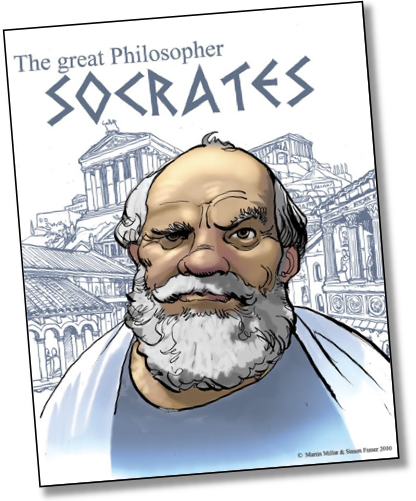 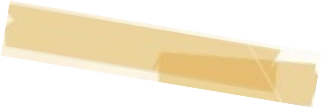 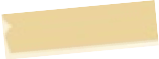 NAME: SocratesAGE: 70RACE: WhiteCITY-STATE of ORIGIN: AthensOCCUPATION: Father of Western Philosophy, all-around annoying gad-flyACCUSED OF: 1) Impiety, speaking against the gods of Greece2) Corrupting the Youth of AthensACCUSERS:1) Meletus: An unknown poet of Athens, not very quick-witted. We don’t know what his motivations were2) Anytus: Rich and influential democrat. Anytus and Socrates may haven both been romantically involved with one of Socrates’ students, Alcibiades (possibly love triangle here)3) Lycon: Famous speaker. His son may have been a student of SocratesEVIDENCE AVAILABLE:The Apology Summary: Plato’s account of the original trialInterview with Trial of Socrates expert, I.F. StoneYour Mission:The Prosecution Team- Develop an argument for why Socrates should be convicted of his crimes and be put to deathSocrates’ Defense Team- Develop an argument for why Socrates is innocent and should be cleared of all chargesJurors Team: Understand both sides of the argument and be prepared to ask both teams questions. You will eventually decide the case and explain your decision.